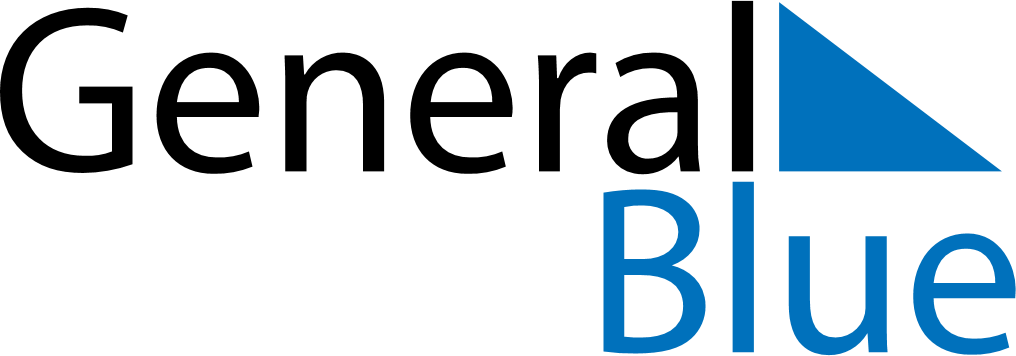 July 2024July 2024July 2024July 2024July 2024July 2024Sterling, Alaska, United StatesSterling, Alaska, United StatesSterling, Alaska, United StatesSterling, Alaska, United StatesSterling, Alaska, United StatesSterling, Alaska, United StatesSunday Monday Tuesday Wednesday Thursday Friday Saturday 1 2 3 4 5 6 Sunrise: 4:39 AM Sunset: 11:34 PM Daylight: 18 hours and 55 minutes. Sunrise: 4:40 AM Sunset: 11:33 PM Daylight: 18 hours and 53 minutes. Sunrise: 4:41 AM Sunset: 11:32 PM Daylight: 18 hours and 50 minutes. Sunrise: 4:43 AM Sunset: 11:31 PM Daylight: 18 hours and 48 minutes. Sunrise: 4:44 AM Sunset: 11:30 PM Daylight: 18 hours and 46 minutes. Sunrise: 4:46 AM Sunset: 11:29 PM Daylight: 18 hours and 43 minutes. 7 8 9 10 11 12 13 Sunrise: 4:47 AM Sunset: 11:28 PM Daylight: 18 hours and 40 minutes. Sunrise: 4:49 AM Sunset: 11:27 PM Daylight: 18 hours and 37 minutes. Sunrise: 4:50 AM Sunset: 11:25 PM Daylight: 18 hours and 34 minutes. Sunrise: 4:52 AM Sunset: 11:24 PM Daylight: 18 hours and 31 minutes. Sunrise: 4:54 AM Sunset: 11:22 PM Daylight: 18 hours and 28 minutes. Sunrise: 4:56 AM Sunset: 11:21 PM Daylight: 18 hours and 24 minutes. Sunrise: 4:58 AM Sunset: 11:19 PM Daylight: 18 hours and 21 minutes. 14 15 16 17 18 19 20 Sunrise: 5:00 AM Sunset: 11:17 PM Daylight: 18 hours and 17 minutes. Sunrise: 5:02 AM Sunset: 11:16 PM Daylight: 18 hours and 13 minutes. Sunrise: 5:04 AM Sunset: 11:14 PM Daylight: 18 hours and 10 minutes. Sunrise: 5:06 AM Sunset: 11:12 PM Daylight: 18 hours and 6 minutes. Sunrise: 5:08 AM Sunset: 11:10 PM Daylight: 18 hours and 1 minute. Sunrise: 5:10 AM Sunset: 11:08 PM Daylight: 17 hours and 57 minutes. Sunrise: 5:12 AM Sunset: 11:06 PM Daylight: 17 hours and 53 minutes. 21 22 23 24 25 26 27 Sunrise: 5:14 AM Sunset: 11:04 PM Daylight: 17 hours and 49 minutes. Sunrise: 5:17 AM Sunset: 11:01 PM Daylight: 17 hours and 44 minutes. Sunrise: 5:19 AM Sunset: 10:59 PM Daylight: 17 hours and 40 minutes. Sunrise: 5:21 AM Sunset: 10:57 PM Daylight: 17 hours and 35 minutes. Sunrise: 5:24 AM Sunset: 10:55 PM Daylight: 17 hours and 31 minutes. Sunrise: 5:26 AM Sunset: 10:52 PM Daylight: 17 hours and 26 minutes. Sunrise: 5:28 AM Sunset: 10:50 PM Daylight: 17 hours and 21 minutes. 28 29 30 31 Sunrise: 5:31 AM Sunset: 10:48 PM Daylight: 17 hours and 16 minutes. Sunrise: 5:33 AM Sunset: 10:45 PM Daylight: 17 hours and 12 minutes. Sunrise: 5:35 AM Sunset: 10:43 PM Daylight: 17 hours and 7 minutes. Sunrise: 5:38 AM Sunset: 10:40 PM Daylight: 17 hours and 2 minutes. 